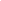 Опубликовано 15 августа 2014 г.Приказ Министерства образования и науки Российской Федерации (Минобрнауки России) от 18 июня 2014 г. N 667 г. Москва "Об утверждении формы и Порядка проведения государственного тестирования по русскому языку как иностранному языку"Зарегистрирован в Минюсте РФ 23 июля 2014 г.Регистрационный N 33224В соответствии с абзацем десятым пункта 10 Положения о порядке рассмотрения вопросов гражданства Российской Федерации, утвержденного Указом Президента Российской Федерации от 14 ноября 2002 г. N 1325 (Собрание законодательства Российской Федерации, 2002, N 46, ст. 4571; 2004, N 1, ст. 16; 2006, N 45, ст. 4670; 2007, N 31, ст. 4020; 2008, N 29, ст. 3476; 2009, N 34, ст. 4170; N 43, ст. 5049; 2011, N 43, ст. 6025; 2012, N 23, ст. 2991; N 38, ст. 5074; N 50, ст. 7016; N 53, ст. 7869; 2013, N 52, ст. 7146), приказываю:1. Утвердить прилагаемые форму и Порядок проведения государственного тестирования по русскому языку как иностранному языку.2. Признать утратившим силу приказ Министерства образования и науки Российской Федерации от 24 марта 2010 г. N 207 "Об утверждении порядка государственного тестирования иностранных граждан и лиц без гражданства по русскому языку как иностранному языку" (зарегистрирован Министерством юстиции Российской Федерации 6 мая 2010 г., регистрационный N 17141).Министр Д. ЛивановПриложениеФорма и порядок проведения государственного тестирования по русскому языку как иностранному языку1. Настоящий Порядок определяет правила проведения государственного тестирования иностранных граждан и лиц без гражданства по русскому языку как иностранному языку (далее соответственно - тестирование, иностранные граждане) образовательными организациями на территории Российской Федерации или за рубежом, которые включены в определяемый Министерством образования и науки Российской Федерации перечень образовательных организаций, проводящих государственное тестирование по русскому языку как иностранному языку1 (далее - тестирующие организации) и форму его проведения.2. Тестирование проводится в целях определения уровня владения и степени сформированности у иностранного гражданина коммуникативной компетенции по русскому языку как иностранному языку в соответствии с уровнями владения русским языком как иностранным языком и требованиями к ним, утверждаемыми Министерством образования и науки Российской Федерации2.3. Тестирование проводится в устной и письменной формах, в том числе с использованием компьютерных и дистанционных технологий. Конкретная форма проведения тестирования определяется тестирующей организацией.4. В случае, если тестирование проводится за пределами тестирующей организации, она вправе организовать тестирование в части приема документов, информационного обеспечения, консультирования иностранных граждан по вопросам проведения тестирования, подготовки иностранных граждан к проведению тестирования, а также обеспечение процедуры тестирования через иную организацию на основании соответствующего соглашения.5. Для проведения тестирования тестирующая организация создает комиссии по проведению тестирования.Комиссии по проведению тестирования в составе председателя и членов комиссий численностью не менее трех человек формируются из числа педагогических работников, относящихся к профессорско-преподавательскому составу, имеющих высшее образование по направлению подготовки "Филология" или "Лингвистика", осуществляющих подготовку по дополнительным образовательным программам в сфере обучения русскому языку как иностранному языку и имеющих опыт проведения тестирования по русскому языку как иностранному языку не менее 5 лет.6. С целью разрешения спорных вопросов, возникающих при оценивании результатов тестирования, тестирующая организация создает конфликтные комиссии.В состав конфликтных комиссий могут быть включены представители заинтересованных органов государственной власти, организаций, осуществляющих образовательную деятельность, научных организаций, общественных и иных объединений.В конфликтные комиссии не могут быть включены члены комиссий по проведению тестирования.7. Расписание и продолжительность проведения тестирования определяются тестирующей организацией.8. Тестирование проводится по разделам "Грамматика, лексика", "Чтение", "Аудирование", "Письмо", "Говорение" в учебных кабинетах, оснащенных средствами осуществления записи на аудионосители и воспроизведения аудиозаписи.Указанные кабинеты должны быть изолированы от помещений, не использующихся для проведения тестирования. Количество рабочих мест в кабинетах должно обеспечивать эффективное и комфортное размещение участников тестирования, исходя из того, что для каждого участника тестирования должно быть выделено отдельное рабочее место.9. Для участников тестирования с ограниченными возможностями здоровья место для проведения тестирования должно быть оборудовано с учетом их индивидуальных особенностей.10. Для участия в тестировании иностранные граждане лично подают в тестирующую организацию заявление в письменной или электронной форме.11. Тестирующие организации размещают информацию о датах проведения тестирования и демоверсии тестов (открытые варианты тестов) на своих информационных стендах и официальных сайтах в информационно-телекоммуникационной сети "Интернет" не позднее чем за неделю до проведения тестирования.До проведения тестирования тестирующая организация предоставляет иностранному гражданину возможность:ознакомиться с порядком и формой проведения тестирования;получить консультации по вопросам проведения тестирования;самостоятельно пройти пробное тестирование по открытому варианту теста и ознакомиться с его результатами.12. В день проведения тестирования, до начала его проведения, член комиссии по проведению тестирования проводит инструктаж иностранных граждан, а также информирует их о процедуре и форме проведения тестирования, продолжительности тестирования, о времени и месте ознакомления с результатами тестирования.13. Иностранному гражданину, успешно прошедшему тестирование, выдается сертификат о прохождении тестирования по русскому языку как иностранному языку, форма которого утверждается Министерством образования и науки Российской Федерации3.14. Все материалы тестирования, включая письменные работы, записи устных ответов иностранных граждан, ведомости и протоколы проведения тестирования, хранятся в тестирующей организации.1 Абзац десятый пункта 10 Положения о порядке рассмотрения вопросов гражданства Российской Федерации, утвержденного Указом Президента Российской Федерации от 14 ноября 2002 г. N 1325 (Собрание законодательства Российской Федерации, 2002, N 46, ст. 4571; 2004, N 1, ст. 16; 2006, N 45, ст. 4670; 2007, N 31, ст. 4020; 2008, N 29, ст. 3476; 2009, N 34, ст.4170; N 43, ст. 5049; 2011, N 43, ст. 6025; 2012, N 23, ст. 2991; N 38, ст. 5074; 2012, N 50, ст. 7016; N 53, ст.7869; 2013, N 52, ст.7146).2 Абзац десятый пункта 10 Положения о порядке рассмотрения вопросов гражданства Российской Федерации, утвержденного Указом Президента Российской Федерации от 14 ноября 2002 г. N 1325 (Собрание законодательства Российской Федерации, 2002, N 46, ст. 4571; 2004, N 1, ст. 16; 2006, N 45, ст. 4670; 2007, N 31, ст. 4020; 2008, N 29, ст. 3476; 2009, N 34, ст.4170; N 43, ст. 5049; 2011, N 43, ст. 6025; 2012, N 23, ст. 2991; N 38, ст. 5074; 2012, N 50, ст. 7016; N 53, ст.7869; 2013, N 52, ст.7146).3 Абзац десятый пункта 10 Положения о порядке рассмотрения вопросов гражданства Российской Федерации, утвержденного Указом Президента Российской Федерации от 14 ноября 2002 г. N 1325 (Собрание законодательства Российской Федерации, 2002, N 46, ст. 4571; 2004, N 1, ст. 16; 2006, N 45, ст. 4670; 2007, N 31, ст. 4020; 2008, N 29, ст. 3476; 2009, N 34, ст.4170; N 43, ст. 5049; 2011, N 43, ст. 6025; 2012, N 23, ст. 2991; N 38, ст. 5074; 2012, N 50, ст. 7016; N 53, ст.7869; 2013, N 52, ст.7146).